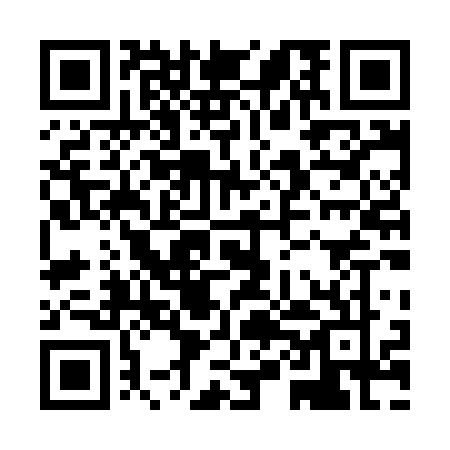 Prayer times for Althutterhof, GermanyWed 1 May 2024 - Fri 31 May 2024High Latitude Method: Angle Based RulePrayer Calculation Method: Muslim World LeagueAsar Calculation Method: ShafiPrayer times provided by https://www.salahtimes.comDateDayFajrSunriseDhuhrAsrMaghribIsha1Wed3:496:061:265:278:4710:542Thu3:466:041:265:278:4810:573Fri3:436:031:265:288:5010:594Sat3:406:011:265:298:5111:025Sun3:375:591:265:298:5311:056Mon3:345:581:255:308:5411:077Tue3:315:561:255:308:5611:108Wed3:285:541:255:318:5711:139Thu3:255:531:255:318:5811:1610Fri3:225:511:255:329:0011:1811Sat3:185:501:255:339:0111:2112Sun3:155:481:255:339:0311:2413Mon3:125:471:255:349:0411:2714Tue3:105:461:255:349:0511:3015Wed3:095:441:255:359:0711:3316Thu3:095:431:255:359:0811:3417Fri3:085:421:255:369:1011:3518Sat3:085:401:255:369:1111:3519Sun3:075:391:255:379:1211:3620Mon3:075:381:255:379:1411:3621Tue3:065:371:255:389:1511:3722Wed3:065:361:265:389:1611:3823Thu3:055:351:265:399:1711:3824Fri3:055:341:265:399:1811:3925Sat3:055:331:265:409:2011:3926Sun3:045:321:265:409:2111:4027Mon3:045:311:265:419:2211:4028Tue3:045:301:265:419:2311:4129Wed3:045:291:265:429:2411:4230Thu3:035:281:265:429:2511:4231Fri3:035:271:275:429:2611:43